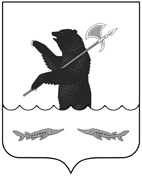 П О С Т А Н О В Л Е Н И ЕАДМИНИСТРАЦИИРыбинского муниципального районаот________________                                                                                    №__________                           Об утверждении муниципальнойпрограммы «Укрепление общественногоздоровья населения Рыбинскогомуниципального района» на 2023 – 2027 годы 	Во исполнение Указа Президента Российской Федерации от 07.05.2018 № 204 «О национальных целях и стратегических задачах развития Российской Федерации на период до 2024 года» в части реализации национального проекта «Демография», в соответствии со статьей 20 Федерального закона от 06.10.2003 № 131-ФЗ «Об общих принципах организации местного самоуправления в Российской Федерации», в соответствии с постановлением администрации Рыбинского муниципального района от 25.04.2014 № 703 «Об утверждении Положения о программно-целевом планировании и контроле в органах местного самоуправления и структурных подразделениях администрации Рыбинского муниципального района», с решением Муниципального Совета Рыбинского муниципального района от 16.12.2021 № 156  "О бюджете Рыбинского муниципального района на 2022 год и на плановый период 2023 и 2024 годов", администрация Рыбинского муниципального районаПОСТАНОВЛЯЕТ: Утвердить прилагаемую муниципальную программу «Укрепление общественного здоровья населения Рыбинского муниципального района».Опубликовать данное постановление в газете «Новая жизнь» Рыбинского муниципального района.Настоящее постановление вступает в силу со дня его подписания.Контроль за исполнением постановления возложить на заместителя главы администрации Рыбинского муниципального района по социальным вопросам О.А. Смирнову.Глава Рыбинского муниципального района                                                                             Т.А. СмирноваПриложение                                                               к постановлению администрации  Рыбинского муниципального районаот______________№______________ Муниципальная программа«Укрепление общественного здоровья населения Рыбинского муниципального района» на 2023 - 2027 годы ПАСПОРТ ПРОГРАММЫОбщая характеристика сферы реализации муниципальной программыРыбинский муниципальный район расположен в Ярославской области. Район расположен на северо-западе Ярославской области и граничит на северо-востоке с Пошехонским, на востоке — с Тутаевским, на юге — с Большесельским, на западе с Мышкинским и Некоузским районами Ярославской области. Общая площадь границ Рыбинского муниципального района составляет 1342 кв.км. В состав территории района входит 11 сельских поселений. Численность населения составляет 23 099 человек.В 2021 году по сравнению с 2020 годом в Рыбинском районе рождаемость снизилась на 5,4 % и на 5,7% увеличилась смертность (в 2020 году родилось 124 ребенка, умерло 491 человек, в 2021 году родилось 140 детей, умерло 520 человек). Показатели смертности на 1000 человек составили 19,3 и 24,1 в 2020 и в 2021 гг. соответственно. В 2021 году наблюдается ухудшение демографических показателей: повышение смертности и снижение рождаемости. Коэффициент естественной убыли населения (естественный прирост) составил в 2020  году – 13,6%, в 2021 году – 18,7%. Таким образом, наблюдается естественная убыль населения (коэффициенты показывают число родившихся (умерших) на каждую тысячу человек населения района).По структуре смертности на первом месте стоят болезни системы кровообращения: в абсолютных цифрах за период 2021 года умерло 134 человека, показатель смертности на 100 тыс. населения составляет 530, 1, что выше областного показателя (699,7 на 100 тыс. населения).За аналогичный период 2020 года от болезней системы кровообращения умерло 179 человек, показатель смертности на 100 тысяч населения составляет 703,2. Таким образом, смертность по данной группе заболеваний в сравнении  с аналогичным периодом сохраняется на высоком уровне. Смертность лиц трудоспособного возраста также сохраняется на высоком уровне – 665,4 на 100 тыс. человек:- от острого инфаркта миокарда в 2021 году умерло 6 человек (49,5 на 100 тыс. населения), что ниже областного показателя на 29,% (69,4 на 100 тыс. населения), и выше, чем за аналогичный период 2020 года – 30 человек (52,2 на 100 тыс. населения). Из числа умерших в 2021 году 6 человек - трудоспособного возраста;- от острого нарушения мозгового кровообращения в 2021 году умерло19 человек (75,8 на 100 тыс. населения)- от ишемической болезни сердца в 2021 году умерло 65 человек (257,1 на 100 тыс. населения). За аналогичный период в 2020 году умерло 84 человека;- от цереброваскулярных болезней умерло 80 человек(314,1 на 100 тыс. населения), а в сравнении с аналогичным периодом 2020 года выше на 37% (50 человек, 157,8 на 100 тыс. населения). Из числа умерших 7 человек -   трудоспособного возраста.Для глубокого анализа ситуации о состоянии здоровья населения Рыбинского района необходимо обратить особое внимание и рассмотреть заболеваемость детей  и подростков. Согласно имеющимся статистическим данным заболеваемость данной категории населения остается высокой. Выросла с 1038 до 1352 на 1 тыс. населения.Структура заболеваемости детей от 1 года до 14 лет выглядит следующим образом: первое место занимают болезни органов дыхания (58,9%); второе  - болезни костно-мышечной системы (13,2%); на третьем  месте болезни глаз (6,4%), на четвертом – травмы (5,1%), на пятом – болезни нервной системы (4,1%).У детей старше 14 лет (с 15 до 17 лет включительно) структура общей заболеваемости меняется. Лидируют болезни органов дыхания (32%). На второе место с пятого поднимаются в таблице болезни органов зрения (15,9%). Болезни костно-мышечной системы остаются на третьем  месте (15,8%). Далее продолжают таблицу болезни эндокринной системы (10,3%) и болезни нервной системы (5,5%).  Последнее место занимают травмы (5,4%), которые с четвертого места у детей опустились на шестое у подростков.Показатели общественного здоровья не только определяют состояние здоровья населения, но и характеризуют уровень социально-экономического развития территории в целом, степень медицинской грамотности населения и персональной ответственности граждан за состояние своего здоровья, уровень и качество организации медицинской помощи, обеспечение социальной инфраструктуры по соблюдению принципов здорового образа жизни.Актуальность настоящей Программы очевидна, потому что 60% всех влияний на здоровье человека, на продолжительность его жизни – это его образ жизни. Состояние здоровья – это важный показатель социального, экономического и экологического благополучия, показатель качества жизни населения района.Доминирующими факторами риска, влияющими на возникновение заболевания, в том числе сердечно-сосудистой системы, являются: гиподинамия, нерациональное питание, психическое перенапряжение, стрессы, вредные привычки, избыточная масса тела.Здоровый образ жизни предполагает отказ от потребления табака и наркотиков, злоупотребления алкоголем, а также рациональное питание и наличие достаточного уровня физической активности, предотвращающих развитие ожирения. Повысить уровень здоровья живущего и будущих поколений населения возможно через формирование политики, ориентированной на укрепление здоровья населения и оздоровление окружающей среды, через формированиеответственного отношения людей к своему здоровью и здоровью окружающих.Без преобразований в сфере культуры здорового образа жизни и профилактики заболеваний не удастся добиться кардинального изменения существующих показателей смертности и заболеваемости населения.Формирование здорового образа жизни у граждан, в том числе у детей и подростков, существенным образом должно быть поддержано мероприятиями, направленными на повышение информированности граждан о факторах риска для их здоровья, формирование мотивации к ведению здорового образа жизни.Активное информирование населения о факторах риска для здоровья и формирование мотивации к ведению здорового образа жизни должны осуществляться через все средства массовой информации (телевидение, сеть «Интернет», печатные издания с учетом специфики групп населения, различающихся по возрасту, полу, образованию, социальному статусу).
Существует необходимость формирования системы непрерывного образования граждан и медицинских специалистов по проблемам здорового образа жизни, в том числе здорового питания.Особое значение в настоящее время имеет формирование здорового образа жизни у детей, подростков, молодежи и студентов, что обусловлено большой распространенностью среди них курения, а также высокой частотой выявления нерационального питания, избыточной массы тела и ожирения, низкой физической активности.Всё это диктует необходимость комплексного подхода: объединения различных ведомств, организации всех форм собственности, гражданского общества, чья деятельность оказывает влияние на качество жизни и здоровье; построения устойчивой системы целенаправленного и согласованного их взаимодействия в целях решения проблем здоровья населения.Профилактические мероприятия должны стать ключевыми в борьбе с сердечно-сосудистыми и онкологическими заболеваниями, прежде всего среди граждан трудоспособного возраста. Один из важнейших ресурсов — проведение информационных кампаний. Необходимо мотивировать граждан на прохождение диспансеризации и профилактического медицинского осмотра с целью выявления заболеваний на ранних стадиях, в первую очередь, сердечно-сосудистых и онкологических, с целью проведения своевременных лечебных и реабилитационных мерТак, ведение жителями Рыбинского муниципального района здорового образа жизни повлияет на снижение смертности, в том числе среди трудоспособного населения, снижению заболеваемости среди взрослых и детей, снижению вероятности преждевременного выхода на пенсию по инвалидности, предупреждение болезней и выявлению болезней на ранних стадиях. Как следствием станет снижение расходов на амбулаторное содержание и лечение больных в больнице. Здоровый образ жизни населения, высокие показатели в области здравоохранения приведут к снижению выездной миграции и увеличению рождаемости, что положительно скажется на общей демографической обстановке в районе.В основу успешной реализации муниципальной программы положены следующие принципы:-	программные мероприятия должны быть доступны для всех жителей района вне зависимости от социального статуса, уровня доходов и места жительства;-	программные мероприятия должны охватывать все возрастные и социальные группы населения: детей, молодёжь, трудоспособное население, граждан пожилого возраста.У жителей Рыбинского муниципального района на протяжении ряда лет сохраняется высокий уровень распространенности факторов риска развития неинфекционных заболеваний. Об этом свидетельствуют данные анкетирования граждан, результаты обследований, проводимых в рамках диспансеризации определенных групп взрослого населения и профилактических осмотров.При этом показатели осведомленности граждан о принципах здорового образа жизни высокие, почти в 100% случаев респонденты были согласны с утверждением о необходимости их соблюдения.Таким образом, можно отметить достаточную информированность населения, но низкую мотивацию к соблюдению норм здорового образа жизни, проведению самоконтроля параметров здоровья и выполнению медицинских назначений для хорошего прогноза течения хронических неинфекционных заболеваний и высокого качества жизни.В связи с этим необходимы меры, повышающие приверженность населения к здоровому образу жизни, раннему выявлению факторов риска, а также ранней диагностике и лечению самих заболеваний.Программа предусматривает проведение мероприятий, направленных на пропаганду и обучение навыкам здорового образа жизни, организацию и создание условий для профилактики заболеваний и оздоровления населения, для занятий физической культурой и спортом.Приоритеты государственной политики в сфере реализации муниципальной программы и ожидаемые конечные результаты ее реализацииВ реализации мероприятий по профилактике в сфере охраны здоровья граждан в соответствии со Стратегией развития здравоохранения в Российской Федерации на период до 2025 года, утвержденной Указом Президента Российской Федерации от 6 июня 2019 г. № 254, включающей в себя формирование системы мотивации граждан к ведению здорового образа жизни и формирование эффективной системы профилактики заболеваний, особая роль отводится органам власти субъектов Российской Федерации и органам местного самоуправления.Укрепление общественного здоровья отнесено к приоритетным задачам администрации Рыбинского муниципального района. Успешное социально-экономическое развитие любого муниципального образования напрямую зависит от состояния здоровья и качества его жизни. Разработка данной Программы в долгосрочной перспективе вызвана необходимостью формирования у населения ответственного отношения к собственному здоровью и ориентацией на ведение здорового образа жизни.Основные цели и задачи муниципальной программыМуниципальная программа разработана в целях укрепления здоровья и качества жизни населения, формирования культуры общественного здоровья, ответственного отношения к здоровью населения Рыбинского муниципального района.Для достижения цели Программы требуется решение следующих задач:
- снижение смертности населения Рыбинского муниципального района;
- мотивирование граждан к ведению здорового образа жизни посредством
проведения информационно-коммуникационной кампании, а также вовлечение граждан и некоммерческих организаций в мероприятия по укреплению общественного здоровья на территории Рыбинского муниципального района;- организация межведомственного взаимодействия в создании условий для профилактики неинфекционных заболеваний, формирование среды, способствующей ведению гражданами здорового образа жизни, включая здоровое питание, защиту от табачного дыма, снижение потребления алкоголя;Прогноз конечных результатов муниципальной программыОсуществление программных мероприятий позволит создать комплекс правовых, экономических, организационных, кадровых, информационных, технических и других условий, благоприятствующих эффективному функционированию муниципальной системы укрепления общественного здоровья в Рыбинском муниципальном районе.Основными ожидаемыми конечными результатами по направлениям программной деятельности являются следующие:
- снижение смертности мужчин в возрасте 16 - 59 лет на 1000 населения;
- снижение смертности женщин в возрасте 16 - 54 года на 1000 населения;
- вовлечение граждан в реализацию корпоративных программ укрепления здоровья;
- увеличение доли граждан, систематически занимающихся физической культурой и спортом;- увеличение доли детей, охваченных летним отдыхом и оздоровлением;
- увеличение количества граждан, вовлеченных в проект "Движение к долголетию";
- увеличение количества физкультурно-оздоровительных и тематических мероприятий по формированию у населения мотивации к здоровому образу жизни.Ресурсное обеспечение муниципальной программыРеализация Программы осуществляется за счет текущего финансирования участников Программы, а также в рамках следующих программ Рыбинского муниципального района, утвержденных на соответствующий финансовый год и плановый период:- МП «Развитие физической культуры и спорта в Рыбинском муниципальном районе»;-   МП «Молодежная политика в Рыбинском муниципальном районе»;-  МП «Развитие культуры и туризма в Рыбинском муниципальном районе»;- МП «Развитие образования в Рыбинском муниципальном районе».Механизм реализации муниципальной программыМеханизм реализации Программы включает в себя организационные мероприятия, обеспечивающие реализацию предусмотренных Программой целей и задач, а также контроль за ними. Финансирование мероприятий, предусмотренных Программой, осуществляется в пределах средств, предусмотренных в бюджете Рыбинского муниципального района на очередной финансовый год.Исполнители несут ответственность за своевременность и точность выполнения мероприятий Программы.Мероприятия Программы конкретизируются в годовых планах работы исполнителей.Координацию деятельности по реализации Программы и контроль за реализацией Программы осуществляет заместитель главы администрации Рыбинского муниципального района по социальным вопросам.Отчёты о реализации основных мероприятий, входящих в состав Программы, ответственный исполнитель основного мероприятия направляет ответственному исполнителю Программы в электронном виде 2 раза в год, не позднее 15 июля текущего года и не позднее 10 февраля года, следующего за отчётным. За формирование отчета по реализации Программы несет ответственность управление по культуре, молодежи и спорту администрации Рыбинского муниципального района.Программа и информация о ходе ее реализации размещаются на официальном сайте администрации Рыбинского муниципального района https://admrmr.ru.Перечень программных мероприятий8. СокращенияУКМС – управление по культуре, молодежи и спорту администрации Рыбинского муниципального района;УО – управление образования администрации Рыбинского муниципального района;СШ РМР – муниципальное учреждение «Спортивная школа Рыбинского муниципального района»;САМ – муниципальное учреждение Рыбинского муниципального района Ярославской области «Социальное агентство молодежи»;ОУ – общеобразовательные учреждения Рыбинского муниципального района;КДК – культурно-досуговый комплекс;МБ – местный бюджет;ОБ – областной бюджет; ФБ – федеральный бюджет;Начальник управления по культуре, молодежии спорту администрации Рыбинского муниципального района                                                                          Е.Н. ДолгушинаСОГЛАСОВАНО:Заместитель главы администрации Рыбинского муниципального района по социальным вопросамО.А. СмирноваИ.о. начальника управления экономики и финансов администрации Рыбинского муниципального районаЖ.Е. ПечниковаНачальник управления по культуре, молодежи и спорту администрации Рыбинского муниципального районаЕ.Н. ДолгушинаНачальник управления образования администрации Рыбинского муниципального районаО.Н. БахтинаНачальник управления труда и социальной поддержки населения администрации Рыбинского муниципального районаЛ.А. СтепановаДиректор ГУЗ ЯО «Рыбинская центральная районная поликлиника»В.В. ПодгорныйДиректор МАУ РМР ЯО «Социальное агентство молодежи»О.А. ПавловаДиректор МУ «Спортивная школа Рыбинского муниципального района»М.В. ГригорьевКонсультант – юрист организационно-правового управления администрации Рыбинского муниципального районаЕ.А. КомахинаИСПОЛНИТЕЛЬ:					Заместитель начальника управления покультуре, молодежи и спорту администрацииРыбинского муниципального района по направлению физическая культура, спорт и молодежная политикаС.В. ЛобановНАПРАВИТЬ:Администрация Рыбинского муниципального района - 1экз.Управление по культуре, молодёжи и спорту администрации Рыбинского муниципального района - 1 экз.Управление образования администрации Рыбинского муниципального района - 1 экз.Организационно-правовое управление администрации Рыбинского муниципального района - 1 экз.ГУЗ ЯО «Рыбинская центральная районная поликлиника» - 1 экз.МАУ РМР ЯО «Социальное агентство молодежи» - 1 экз.МУ «Спортивная школа Рыбинского муниципального района» - 1 экз.НАПРАВИТЬ:Администрация Рыбинского муниципального района - 1экз.Управление по культуре, молодёжи и спорту администрации Рыбинского муниципального района - 1 экз.Управление образования администрации Рыбинского муниципального района - 1 экз.Организационно-правовое управление администрации Рыбинского муниципального района - 1 экз.ГУЗ ЯО «Рыбинская центральная районная поликлиника» - 1 экз.МАУ РМР ЯО «Социальное агентство молодежи» - 1 экз.МУ «Спортивная школа Рыбинского муниципального района» - 1 экз.Ответственный исполнитель муниципальной программыУправление по культуре, молодёжи и спорту администрации Рыбинского муниципального района Долгушина Екатерина НиколаевнаНачальник управления 8(4855) 22-36-78Соисполнители муниципальной программыУправление образования администрации Рыбинского муниципального районаУправление труда и социальной поддержки населения администрации Рыбинского муниципального районаГУЗ ЯО «Рыбинская центральная районная поликлиника»МУ РМР ЯО «Социальное агентство молодежи»МУ «Спортивная школа Рыбинского муниципального района»Куратор муниципальной программыЗаместитель главы администрации Рыбинского муниципального района по социальным вопросам Смирнова Ольга Анатольевна8(4855) 21-46-38Сроки реализации муниципальной программы2023- 2027 годыЦель муниципальной программыУкрепление здоровья и качества жизни населения, формирование здорового образа жизни и ответственного отношения населения к своему здоровьюЗадачи муниципальной программы1. Реализация мероприятий по профилактике заболеваний, формированию и популяризации здорового образа жизни.2. Проведение информационно-просветительской кампании.3. Реализация мероприятий по санитарно-гигиеническому просвещению населения и пропаганде диспансеризации.Объём финансирования муниципальной программы, в том числе по годам реализации, тыс. рублейВ рамках текущего финансированияОсновные ожидаемые результаты1. Увеличение мотивации населения Рыбинского муниципального района к здоровому образу жизни и ответственному отношению к своему здоровью.2. Повышение медицинской грамотности населенияЭлектронный адрес размещения муниципальной программы в информационно-телекоммуникационной сети «Интернет»www.admrmr.ru№НаименованиемероприятияСрокреализацииИсточникфинансированияОбъем финансирования, тыс.руб.Объем финансирования, тыс.руб.Объем финансирования, тыс.руб.Объем финансирования, тыс.руб.Объем финансирования, тыс.руб.Объем финансирования, тыс.руб.Объем финансирования, тыс.руб.Объем финансирования, тыс.руб.Объем финансирования, тыс.руб.Объем финансирования, тыс.руб.Ожидаемый результатОтветственный исполнитель№НаименованиемероприятияСрокреализацииИсточникфинансирования2023202320242024202520252026202620272027Ожидаемый результатОтветственный исполнитель№НаименованиемероприятияСрокреализацииИсточникфинансированияВыделеноПотребностьВыделеноПотребностьВыделеноПотребностьВыделеноПотребностьВыделеноПотребностьОжидаемый результатОтветственный исполнитель12345678910111213141516Задача 1. Реализация мероприятий по профилактике заболеваний, сокращению потребления алкоголя и снижению ассоциированной с ним смертности трудоспособного населения, формированию и популяризации здорового образа жизниЗадача 1. Реализация мероприятий по профилактике заболеваний, сокращению потребления алкоголя и снижению ассоциированной с ним смертности трудоспособного населения, формированию и популяризации здорового образа жизниЗадача 1. Реализация мероприятий по профилактике заболеваний, сокращению потребления алкоголя и снижению ассоциированной с ним смертности трудоспособного населения, формированию и популяризации здорового образа жизниЗадача 1. Реализация мероприятий по профилактике заболеваний, сокращению потребления алкоголя и снижению ассоциированной с ним смертности трудоспособного населения, формированию и популяризации здорового образа жизниЗадача 1. Реализация мероприятий по профилактике заболеваний, сокращению потребления алкоголя и снижению ассоциированной с ним смертности трудоспособного населения, формированию и популяризации здорового образа жизниЗадача 1. Реализация мероприятий по профилактике заболеваний, сокращению потребления алкоголя и снижению ассоциированной с ним смертности трудоспособного населения, формированию и популяризации здорового образа жизниЗадача 1. Реализация мероприятий по профилактике заболеваний, сокращению потребления алкоголя и снижению ассоциированной с ним смертности трудоспособного населения, формированию и популяризации здорового образа жизниЗадача 1. Реализация мероприятий по профилактике заболеваний, сокращению потребления алкоголя и снижению ассоциированной с ним смертности трудоспособного населения, формированию и популяризации здорового образа жизниЗадача 1. Реализация мероприятий по профилактике заболеваний, сокращению потребления алкоголя и снижению ассоциированной с ним смертности трудоспособного населения, формированию и популяризации здорового образа жизниЗадача 1. Реализация мероприятий по профилактике заболеваний, сокращению потребления алкоголя и снижению ассоциированной с ним смертности трудоспособного населения, формированию и популяризации здорового образа жизниЗадача 1. Реализация мероприятий по профилактике заболеваний, сокращению потребления алкоголя и снижению ассоциированной с ним смертности трудоспособного населения, формированию и популяризации здорового образа жизниЗадача 1. Реализация мероприятий по профилактике заболеваний, сокращению потребления алкоголя и снижению ассоциированной с ним смертности трудоспособного населения, формированию и популяризации здорового образа жизниЗадача 1. Реализация мероприятий по профилактике заболеваний, сокращению потребления алкоголя и снижению ассоциированной с ним смертности трудоспособного населения, формированию и популяризации здорового образа жизниЗадача 1. Реализация мероприятий по профилактике заболеваний, сокращению потребления алкоголя и снижению ассоциированной с ним смертности трудоспособного населения, формированию и популяризации здорового образа жизниЗадача 1. Реализация мероприятий по профилактике заболеваний, сокращению потребления алкоголя и снижению ассоциированной с ним смертности трудоспособного населения, формированию и популяризации здорового образа жизниЗадача 1. Реализация мероприятий по профилактике заболеваний, сокращению потребления алкоголя и снижению ассоциированной с ним смертности трудоспособного населения, формированию и популяризации здорового образа жизни1.1Реализация мероприятий по профилактике заболеваний, сокращению потребления алкоголя и снижению ассоциированной с ним смертности трудоспособного населения, формированию и популяризации здорового образа жизни в учреждениях физической культуры и спортаЕжегодноМБ050050050050050Не менее 20 мероприятий в годУКМС, СШ РМР1.1Реализация мероприятий по профилактике заболеваний, сокращению потребления алкоголя и снижению ассоциированной с ним смертности трудоспособного населения, формированию и популяризации здорового образа жизни в учреждениях физической культуры и спортаЕжегодноОБНе менее 20 мероприятий в годУКМС, СШ РМР1.1Реализация мероприятий по профилактике заболеваний, сокращению потребления алкоголя и снижению ассоциированной с ним смертности трудоспособного населения, формированию и популяризации здорового образа жизни в учреждениях физической культуры и спортаЕжегодноФБНе менее 20 мероприятий в годУКМС, СШ РМР1.1Реализация мероприятий по профилактике заболеваний, сокращению потребления алкоголя и снижению ассоциированной с ним смертности трудоспособного населения, формированию и популяризации здорового образа жизни в учреждениях физической культуры и спортаЕжегодноВсего050050050050050Не менее 20 мероприятий в годУКМС, СШ РМР1.2Реализация мероприятий по профилактике заболеваний, сокращению потребления алкоголя и снижению ассоциированной с ним смертности трудоспособного населения, формированию и популяризации здорового образа жизни в учреждениях образованияЕжегодноМБ0000000000Не менее 10 мероприятий в годУО, ОУ1.2Реализация мероприятий по профилактике заболеваний, сокращению потребления алкоголя и снижению ассоциированной с ним смертности трудоспособного населения, формированию и популяризации здорового образа жизни в учреждениях образованияЕжегодноОБНе менее 10 мероприятий в годУО, ОУ1.2Реализация мероприятий по профилактике заболеваний, сокращению потребления алкоголя и снижению ассоциированной с ним смертности трудоспособного населения, формированию и популяризации здорового образа жизни в учреждениях образованияЕжегодноФБНе менее 10 мероприятий в годУО, ОУ1.2Реализация мероприятий по профилактике заболеваний, сокращению потребления алкоголя и снижению ассоциированной с ним смертности трудоспособного населения, формированию и популяризации здорового образа жизни в учреждениях образованияЕжегодноВсего0000000000Не менее 10 мероприятий в годУО, ОУ1.3Реализация мероприятий по профилактике заболеваний, сокращению потребления алкоголя и снижению ассоциированной с ним смертности трудоспособного населения, формированию и популяризации здорового образа жизни в учреждениях культуры и дополнительного образования сферы культурыЕжегодноМБ0000000000Не менее 30 мероприятий в годУКМС, КДК1.3Реализация мероприятий по профилактике заболеваний, сокращению потребления алкоголя и снижению ассоциированной с ним смертности трудоспособного населения, формированию и популяризации здорового образа жизни в учреждениях культуры и дополнительного образования сферы культурыЕжегодноОБНе менее 30 мероприятий в годУКМС, КДК1.3Реализация мероприятий по профилактике заболеваний, сокращению потребления алкоголя и снижению ассоциированной с ним смертности трудоспособного населения, формированию и популяризации здорового образа жизни в учреждениях культуры и дополнительного образования сферы культурыЕжегодноФБНе менее 30 мероприятий в годУКМС, КДК1.3Реализация мероприятий по профилактике заболеваний, сокращению потребления алкоголя и снижению ассоциированной с ним смертности трудоспособного населения, формированию и популяризации здорового образа жизни в учреждениях культуры и дополнительного образования сферы культурыЕжегодноВсего0000000000Не менее 30 мероприятий в годУКМС, КДК1.4Реализация мероприятий по профилактике заболеваний, сокращению потребления алкоголя и снижению ассоциированной с ним смертности трудоспособного населения, формированию и популяризации здорового образа жизни в учреждениях молодежной политикиЕжегодноМБ0000000000Не менее 5 мероприятий в годУКМС, САМ1.4Реализация мероприятий по профилактике заболеваний, сокращению потребления алкоголя и снижению ассоциированной с ним смертности трудоспособного населения, формированию и популяризации здорового образа жизни в учреждениях молодежной политикиЕжегодноОБНе менее 5 мероприятий в годУКМС, САМ1.4Реализация мероприятий по профилактике заболеваний, сокращению потребления алкоголя и снижению ассоциированной с ним смертности трудоспособного населения, формированию и популяризации здорового образа жизни в учреждениях молодежной политикиЕжегодноФБНе менее 5 мероприятий в годУКМС, САМ1.4Реализация мероприятий по профилактике заболеваний, сокращению потребления алкоголя и снижению ассоциированной с ним смертности трудоспособного населения, формированию и популяризации здорового образа жизни в учреждениях молодежной политикиЕжегодноВсего0000000000Не менее 5 мероприятий в годУКМС, САМ1.5Реализация мероприятий по профилактике заболеваний, сокращению потребления алкоголя и снижению ассоциированной с ним смертности трудоспособного населения, формированию и популяризации здорового образа жизни в учреждениях социальной поддержки населенияЕжегодноМБ0000000000Не менее 2 мероприятий в годУТиПСН1.5Реализация мероприятий по профилактике заболеваний, сокращению потребления алкоголя и снижению ассоциированной с ним смертности трудоспособного населения, формированию и популяризации здорового образа жизни в учреждениях социальной поддержки населенияЕжегодноОБНе менее 2 мероприятий в годУТиПСН1.5Реализация мероприятий по профилактике заболеваний, сокращению потребления алкоголя и снижению ассоциированной с ним смертности трудоспособного населения, формированию и популяризации здорового образа жизни в учреждениях социальной поддержки населенияЕжегодноФБНе менее 2 мероприятий в годУТиПСН1.5Реализация мероприятий по профилактике заболеваний, сокращению потребления алкоголя и снижению ассоциированной с ним смертности трудоспособного населения, формированию и популяризации здорового образа жизни в учреждениях социальной поддержки населенияЕжегодноВсего0000000000Не менее 2 мероприятий в годУТиПСН1.6Тематические публикации в средствах массовой информацииЕжегодноМБ0000000000Не менее 32 публикаций в годГазета «Новая жизнь»1.6Тематические публикации в средствах массовой информацииЕжегодноОБНе менее 32 публикаций в годГазета «Новая жизнь»1.6Тематические публикации в средствах массовой информацииЕжегодноФБНе менее 32 публикаций в годГазета «Новая жизнь»1.6Тематические публикации в средствах массовой информацииЕжегодноВсего0000000000Не менее 32 публикаций в годГазета «Новая жизнь»Задача 2. Информирование населения о возможности распространения социально значимых заболеваний и заболеваний, представляющих опасность для окружающихЗадача 2. Информирование населения о возможности распространения социально значимых заболеваний и заболеваний, представляющих опасность для окружающихЗадача 2. Информирование населения о возможности распространения социально значимых заболеваний и заболеваний, представляющих опасность для окружающихЗадача 2. Информирование населения о возможности распространения социально значимых заболеваний и заболеваний, представляющих опасность для окружающихЗадача 2. Информирование населения о возможности распространения социально значимых заболеваний и заболеваний, представляющих опасность для окружающихЗадача 2. Информирование населения о возможности распространения социально значимых заболеваний и заболеваний, представляющих опасность для окружающихЗадача 2. Информирование населения о возможности распространения социально значимых заболеваний и заболеваний, представляющих опасность для окружающихЗадача 2. Информирование населения о возможности распространения социально значимых заболеваний и заболеваний, представляющих опасность для окружающихЗадача 2. Информирование населения о возможности распространения социально значимых заболеваний и заболеваний, представляющих опасность для окружающихЗадача 2. Информирование населения о возможности распространения социально значимых заболеваний и заболеваний, представляющих опасность для окружающихЗадача 2. Информирование населения о возможности распространения социально значимых заболеваний и заболеваний, представляющих опасность для окружающихЗадача 2. Информирование населения о возможности распространения социально значимых заболеваний и заболеваний, представляющих опасность для окружающихЗадача 2. Информирование населения о возможности распространения социально значимых заболеваний и заболеваний, представляющих опасность для окружающихЗадача 2. Информирование населения о возможности распространения социально значимых заболеваний и заболеваний, представляющих опасность для окружающихЗадача 2. Информирование населения о возможности распространения социально значимых заболеваний и заболеваний, представляющих опасность для окружающихЗадача 2. Информирование населения о возможности распространения социально значимых заболеваний и заболеваний, представляющих опасность для окружающих2.1Тематические публикации в средствах массовой информацииЕжегодноМБ0000000000Не менее 8 публикаций в годГазета «Новая жизнь»2.1Тематические публикации в средствах массовой информацииЕжегодноОБНе менее 8 публикаций в годГазета «Новая жизнь»2.1Тематические публикации в средствах массовой информацииЕжегодноФБНе менее 8 публикаций в годГазета «Новая жизнь»2.1Тематические публикации в средствах массовой информацииЕжегодноВсего0000000000Не менее 8 публикаций в годГазета «Новая жизнь»Задача 3. Участие в санитарно-гигиеническом просвещении населения и пропаганде донорства крови и (или) ее компонентовЗадача 3. Участие в санитарно-гигиеническом просвещении населения и пропаганде донорства крови и (или) ее компонентовЗадача 3. Участие в санитарно-гигиеническом просвещении населения и пропаганде донорства крови и (или) ее компонентовЗадача 3. Участие в санитарно-гигиеническом просвещении населения и пропаганде донорства крови и (или) ее компонентовЗадача 3. Участие в санитарно-гигиеническом просвещении населения и пропаганде донорства крови и (или) ее компонентовЗадача 3. Участие в санитарно-гигиеническом просвещении населения и пропаганде донорства крови и (или) ее компонентовЗадача 3. Участие в санитарно-гигиеническом просвещении населения и пропаганде донорства крови и (или) ее компонентовЗадача 3. Участие в санитарно-гигиеническом просвещении населения и пропаганде донорства крови и (или) ее компонентовЗадача 3. Участие в санитарно-гигиеническом просвещении населения и пропаганде донорства крови и (или) ее компонентовЗадача 3. Участие в санитарно-гигиеническом просвещении населения и пропаганде донорства крови и (или) ее компонентовЗадача 3. Участие в санитарно-гигиеническом просвещении населения и пропаганде донорства крови и (или) ее компонентовЗадача 3. Участие в санитарно-гигиеническом просвещении населения и пропаганде донорства крови и (или) ее компонентовЗадача 3. Участие в санитарно-гигиеническом просвещении населения и пропаганде донорства крови и (или) ее компонентовЗадача 3. Участие в санитарно-гигиеническом просвещении населения и пропаганде донорства крови и (или) ее компонентовЗадача 3. Участие в санитарно-гигиеническом просвещении населения и пропаганде донорства крови и (или) ее компонентовЗадача 3. Участие в санитарно-гигиеническом просвещении населения и пропаганде донорства крови и (или) ее компонентов3.1Тематические публикации в средствах массовой информацииЕжегодноМБ0000000000Не менее 8 публикаций в годГазета «Новая жизнь»3.1Тематические публикации в средствах массовой информацииЕжегодноОБНе менее 8 публикаций в годГазета «Новая жизнь»3.1Тематические публикации в средствах массовой информацииЕжегодноФБНе менее 8 публикаций в годГазета «Новая жизнь»3.1Тематические публикации в средствах массовой информацииЕжегодноВсего0000000000Не менее 8 публикаций в годГазета «Новая жизнь»Итого по муниципальной программеИтого по муниципальной программеЕжегодноМБ050050050050050Итого по муниципальной программеИтого по муниципальной программеЕжегодноОБИтого по муниципальной программеИтого по муниципальной программеЕжегодноФБИтого по муниципальной программеИтого по муниципальной программеЕжегодноВсего050050050050050